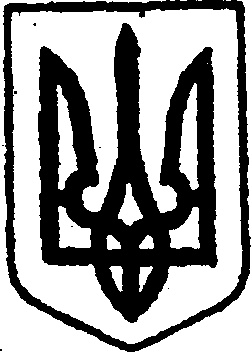 КИЇВСЬКА ОБЛАСТЬТЕТІЇВСЬКА МІСЬКА РАДАVІІІ СКЛИКАННЯШІСТНАДЦЯТА  СЕСІЯПРОЄКТ  Р І Ш Е Н Н Я 22 вересня 2022 р.                                                          №  __  16 - VІІІПро припинення діяльностіКП «Проектно-архітектурне бюро» Тетіївської міської ради шляхом ліквідаціїЗ метою економічного і раціонального використання бюджетних коштів, оптимізації управління суб’єктами господарювання комунальної форми власності, в зв’язку із неефективною діяльністю та фінансовою неспроможністю в подальшому здійснювати господарську діяльність Комунальним підприємством «Архітектурне бюро», відповідно статті 104, 105,110-112 Цивільного кодексу України, ст.ст. 59 Господарського кодексу України, стаття 26 ЗУ «Про місцеве самоврядування в Україні», Тетіївська міська рада                                       В И Р І Ш И Л А:1. Припинити діяльність комунального підприємства «Проектно-архітектурне бюро» Тетіївської міської ради шляхом ліквідації.2. Створити ліквідаційну комісію по припиненню діяльності комунального підприємства «Проектно-архітектурне бюро» Тетіївської міської ради та затвердити її персональний склад згідно із Додатком 1.3. Ліквідаційній комісії в установленому порядку:3.1. Вжити заходи, пов’язані з ліквідацією підприємства в установленому чинним законодавством порядку;3.2. Повідомити державного реєстратора юридичних та фізичних осіб-підприємців про перебування юридичної особи  у процесі ліквідації;3.3. Здійснити інвентаризацію майна, що належить комунальному підприємству, яке ліквідується, та після закінчення строку для пред’явлення вимог кредиторами скласти проміжний ліквідаційний баланс комунального підприємства та подати його на затвердження Тетіївській міській раді.3.4. Забезпечити передачу документів, які підлягають тривалому зберіганню, до відповідної архівної установи у порядку, визначеному чинним законодавством України. 3.5. Опублікувати на офіційному сайті Тетіївської міської ради в мережі інтернет та в друкованих засобах масової інформації повідомлення про ліквідацію комунального підприємства «Проектно-архітектурне бюро»;3.6. Попередити працівників комунального підприємства «Проектно-архітектурне бюро» Тетіївської міської ради про їх наступне вивільнення у зв’язку з ліквідацією підприємства та направити до Тетіївського районного центру зайнятості інформацію про вивільнення працівників;3.7. Після завершення розрахунків з кредиторами скласти та подати на затвердження ради ліквідаційний баланс комунального підприємства «Проектно-архітектурне бюро» Тетіївської міської ради.3.8. Завершити ліквідацію комунального підприємства «Проектно-архітектурне бюро» Тетіївської міської ради.4. Встановити, що кредитори можуть заявляти свої вимоги протягом двох місяців з дня оприлюднення повідомлення про ліквідацію комунального підприємства на офіційному веб-сайті центрального органу виконавчої влади, що реалізовує державну політику у сфері державної реєстрації юридичних осіб та фізичних осіб-підприємців.5. Встановити, що до ліквідаційної комісії з моменту її призначення переходять повноваження щодо управління справами юридичної особи - комунального підприємства «Проектно-архітектурне бюро» Тетіївської міської ради.6. Встановити, що все майно КП «Проектно-архітектурне бюро» Тетіївської міської ради, яке є його власністю чи знаходиться в оперативному управлінні, є комунальною власністю і підлягає передачі (поверненню) до Тетіївської міської ради.7. Контроль за виконанням даного рішення покласти на постійну депутатську комісію Тетіївської міської ради з питань торгівлі, житлово-комунального господарства, побутового обслуговування, громадського харчування, управління комунальною власністю, благоустрою, транспорту, зв’язку (голова комісії – Фармагей В.В.).         Міський голова				   	Балагура БАЛАГУРА           Додаток                                                                                 до рішення шістнадцятої сесії                                                                                 Тетіївської міської ради                                                                                 VIII скликання
                                                                                22.09.2022    №   -16-VIIІ                                                                                           Склад комісії по припиненню діяльності комунального підприємства «Проектно-архітектурне бюро» Тетіївської міської радиКизимишин Василь Йосипович, голова ліквідаційної комісії, перший заступник міського голови;Фармагей Володимир Володимирович, заступник голови ліквідаційної комісії, голова постійної депутатської комісії Тетіївської міської ради з питань торгівлі, житлово-комунального господарства, побутового обслуговування, громадського харчування, управління комунальною власністю, благоустрою, транспорту, зв’язку;Заборська Оксана Вікторівна, секретар ліквідаційної комісії, в.о.начальника відділу міст обування та архітектуриЧлени комісії:Дем’янчук Петро Володимирович, начальник відділу житлово-комунального господарства, транспорту, благоустрою виконавчого комітету Тетіївської міської ради;Анцупова Леся Василівна - начальник відділу обліку та звітності виконавчого комітету Тетіївської міської ради;Барикін Климентій Леонідович – радник міського голови з питань містобудування та архітектури на громадських засадах;Складена Наталія Михайлівна – начальник відділу юридичного забезпечення;Павленко Наталія Вікторівна – в.о. начальник відділу державного архітектурно-будівельного контролю.Секретар міської ради                                      Наталія ІВАНЮТА